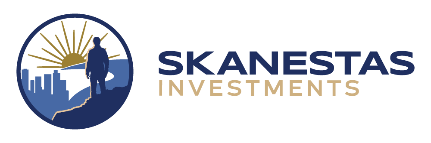 APPENDIX № 14to the Agreement for the provision of investment and ancillary servicesCLIENT’S TRADE ORDERacting under the Brokerage Services Agreement № XXX-BR dated “dd.mm.yy“Date of the order:	dd.mm.yySignature of the Client:	 	/                                              /CLIENT'S FULL NAME/NAME AND CODETRANSACTION TYPE (buy/sell)EXECUTION VENUETYPE, CATEGORY, ISSUE FORM OF SECURITIESNAME OF ISSUER/ISINNUMBER OF SECURITIESPRICECURRENCY (USD, EUR, etc)REPO-SETTLEMENT DATEORDER VALIDITY PERIOD